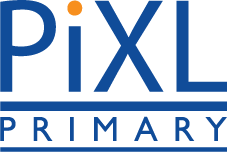 Year 4Can recall and use multiplication and division facts for all the times tables (learning 6, 12, 9, 11 and 7)Test1 Y4 Can recall and use multiplication and division facts for all times tables (learning 6, 12, 9, 11 and 7)Complete the following times table grid:Create a fact family for: 5 x 7 Jonny shares 72 treats amongst 8 people. How many treats do they have each? Explain how you know. x612921234